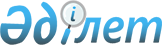 О признании утратившим силу решение Шардаринского районного маслихата от 8 мая 2019 года № 43-271-VІ "О дополнительном регламентировании порядка проведения мирных собраний, митингов, шествий, пикетов и демонстраций"Решение Шардаринского районного маслихата Туркестанской области от 3 июля 2019 года № 46-294-VI. Зарегистрировано Департаментом юстиции Туркестанской области 16 июля 2019 года № 5142
      В соответствии с пунктом 5 статьи 7 Закона Республики Казахстан от 23 января 2001 года "О местном государственном управлении и самоуправлении в Республике Казахстан", статьей 27 Закона Республики Казахстан от 6 апреля 2016 года "О правовых актах", Шардаринский районный маслихат РЕШИЛ:
      1. Признать утратившим силу решение Шардаринского районного маслихата от 8 мая 2019 года № 43-271-VІ "О дополнительном регламентировании порядка проведения мирных собраний, митингов, шествий, пикетов и демонстраций" (зарегистрировано в Реестре государственной регистрации нормативных правовых актов за № 5049 и в эталонном контрольном банке нормативных правовых актов Республики Казахстан в электронном виде 24 мая 2019 года).
      2. Государственному учреждению "Аппарат Шардаринского районного маслихата" в установленном законодательством Республики Казахстан порядке обеспечить:
      1) государственную регистрацию настоящего решения в территориальном органе юстиции;
      2) в течение десяти календарных дней со дня государственной регистрации настоящего решения маслихата направление его копии в бумажном и электронном видена казахском и русском языках в Республиканское государственное предприятие на праве хозяйственного ведения "Институт законодательства и правовой информации Республики Казахстан" для официального опубликования и включения в эталонный контрольный банк нормативных правовых актов Республики Казахстан;
      3) размещение настоящего решения на интернет-ресурсе Шардаринского районного маслихата после его официального опубликования.
      3. Настоящее решение вводится в действие по истечении десяти календарных дней после дня его первого официального опубликования.
					© 2012. РГП на ПХВ «Институт законодательства и правовой информации Республики Казахстан» Министерства юстиции Республики Казахстан
				
      Председатель сессии

И.Адилхан

      Секретарь районного маслихата

Б.Муталиев
